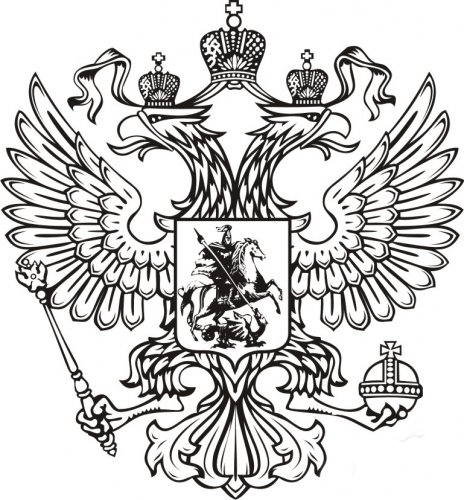 Во исполнение приказа прокурора Кабардино-Балкарской Республики от 27.01.2021 № 13 «О взаимодействии органов прокуратуры Кабардино-Балкарской Республики со средствами массовой информации и общественностью» (в редакции приказа от 07.10.2021 № 109) для опубликования в газете «Эльбрусские новости», на официальных сайтах местных администраций г.п. Тырныауз и Эльбрусского муниципального района, а также на официальных сайтах местных администраций сельских поселений Эльбрусского района и в социальных сетях, направляется информационное сообщение: 	Прокуратура Эльбрусского района разъясняет: «Изменения в правилах воинского учета»	Постановлением Правительства Российской Федерации от 25.07.2023 № 1211 внесены изменения в Положение о воинском учете.	В соответствии с указанным постановлением, до начала эксплуатации государственного информационного ресурса, содержащего сведения о гражданах, необходимые для актуализации документов воинского учета, и государственной информационной системы «Единый реестр сведений о гражданах, подлежащих первоначальной постановке на воинский учет, гражданах состоящих на воинском учете, а также гражданах, не состоящих, но обязанных состоять на воинском учете», мероприятия, осуществляемые с использованием указанных информационных ресурсов, осуществляется без использования таковых.	При этом, внесенными изменениями, скорректирована форма, по которой работодатели сообщают в военкомат о приеме и увольнении сотрудников. В ней не придется указывать код военно-учетной специальности, но нужно указать серию и номер паспорта, СНИЛС и дату рождения (а не год, как сейчас).	Граждан смогут ставить на воинский учет и снимать с него без их личной явки. Это сделают на основании сведений из информационных ресурсов. Уведомление придет в личный кабинет на портал государственных услуг Российской Федерации.Гражданину, которого поставили на учет без личной явки, могут прислать повестку для сверки сведений, получения документов воинского учета. Работодателю надо вручить повестку не позднее чем за 3 дня до назначенного срока явки в комиссариат.Есть и другие изменения, которые связаны с цифровизацией воинского учета.Изменения вступают в силу с 5 августа 2023 г.Н.И. Кесель, 89280758865   ПРОКУРАТУРАРОССИЙСКОЙ ФЕДЕРАЦИИПРОКУРАТУРАКАБАРДИНО-БАЛКАРСКОЙРЕСПУБЛИКИПРОКУРАТУРАЭЛЬБРУССКОГО РАЙОНАIУАЩХЬЭМАХУЭ КУЕЙМ И ПРОКУРАТУРЭЭЛЬБРУС РАЙОННУПРОКУРАТУРАСЫул. Мизиева, 3-а, г. Тырныауз, КБР, 361600И.о. главы местной администрации    Эльбрусского муниципального районаСоттаеву К.С. Главному редактору газеты        «Эльбрусские новости»Газаевой З.Х.Главе местной администрации г.п. Тырныауз Эльбрусского муниципального районаЧимаеву Т.М.Главам местных администраций сельских поселений Эльбрусского района не трогать не трогать№[REGNUMSTAMP]На №эл.подписьПрокурор районастарший советник юстиции!не трогать И.О. Фамилия